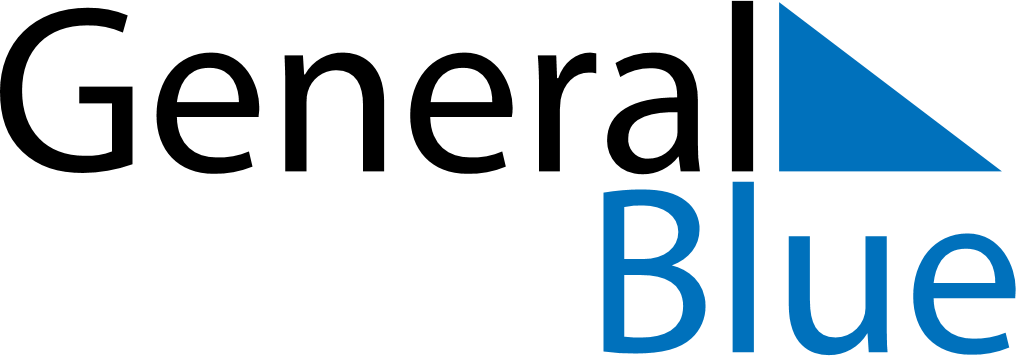 March 2019March 2019March 2019GuyanaGuyanaSUNMONTUEWEDTHUFRISAT1234567891011121314151617181920212223Phagwah2425262728293031